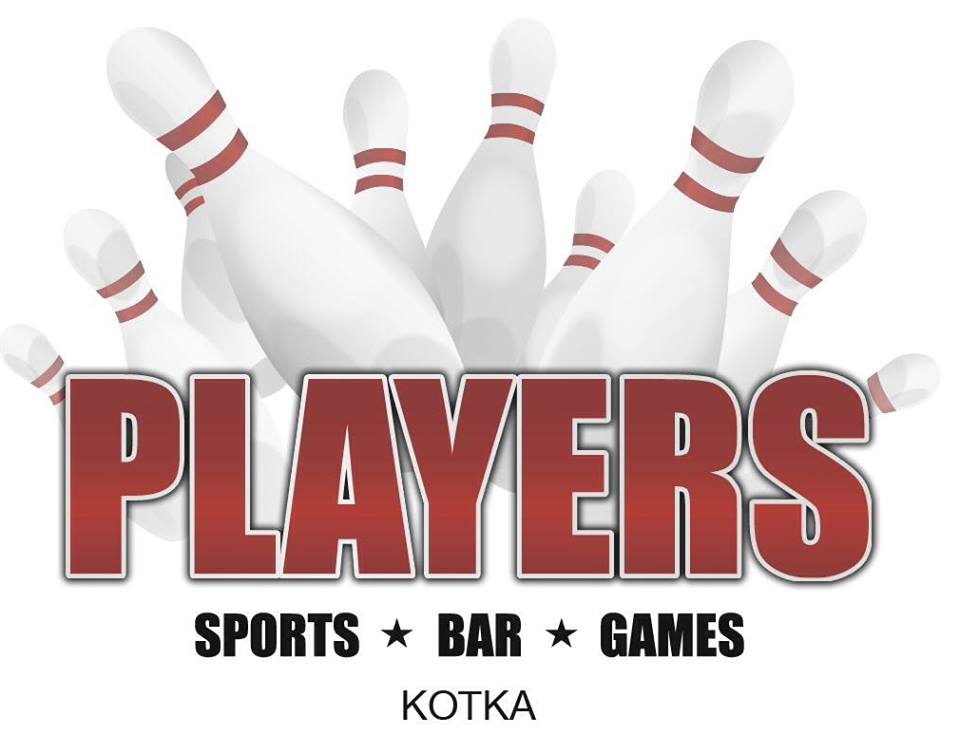 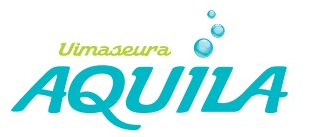 Uintiurheilugaala la 22.10.2016*Stand Up Koomikko Janne Hyttinen 	*Kuohari tai Pommac alkumaljaksi			Menu*Savuhärkää ja mausteista perunasalaattia*Hedelmäinen vihersalaatti*Marinoituja tortelliineja ja kasviksia*Pulled Pork Miniburgerit*Friteerattuja jättikatkaravunpyrstöjä ja Sweet Chili  dressing*Kanalla täytettyjä tacoja*Jälkiruoaksi kahvi, tee ja suklaakakku-Aikuiset 30,00€	sisältää yhden ruokajuoman (viini, olut, virvoitusjuoma)-Lapset 20,00€		sisältää yhden ruokajuoman (pepsi, jaffa)Lapset klo 13.00-16.00 (avoin myös huoltajille, aikuisen hintaan)Aikuiset klo 17.00-20.30Menestyneiden uimareiden palkitseminenUimaseura Aquila ry:n kunniajäsenyyden myöntäminenklo 20.30 Saturday Night Fever Jatkot PlayersissaLuvassa livemusiikkia Kotkan Kaupunginteatterin House bändin esittämänä